Interview 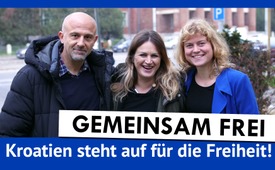 Gemeinsam frei – Kroatien steht auf für die Freiheit!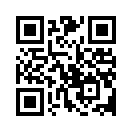 „Wenn Sie in zwanzig Jahren an diese Zeit denken, werden Sie dann stolz auf sich sein?“ – Das fragt uns Andrija Klariæ, der inmitten eines Lockdowns sein Fitnessstudio wieder öffnete und dafür Geldstrafe und sogar Gefängnis in Kauf nahm. Kla.tv interviewte ihn und Tina Peric von „Free together“, einer Aktivistengruppe aus Kroatien, die nicht erst seit Corona gegen die Impfpflicht kämpft. Was tun gegen eine beginnende Diktatur, die die ganze Menschheit bedroht?Die vergangenen letzten Jahre stellten die Gesellschaft vor völlig neuartige und gravierende Herausforderungen. Davon berichten auch unsere heutigen Interviewgäste aus Kroatien. Lockdowns, steigende Arbeitslosigkeit sowie der stetig ansteigende Druck durch die Impfkampagnen waren auch in Kroatien Realität. Wie die Bevölkerung darauf reagierte und welche Konsequenzen der Widerstand mit sich brachte, erfahren Sie im heutigen Exklusiv-Interview mit den Aktivisten Tina Peric und Andrija Klarić. 

Tina Peric ist dreifache Mutter und setzt sich seit 2018 für eine freie Impfentscheidung bei Pflichtimpfungen für Kinder ein. Sie ist Präsidentin von "Slobodni Zajedno" – einem unabhängigen Nachrichtenportal in Kroatien (https://slobodnizajedno.org/). 

Andrija Klarić ist Vater von drei erwachsenen Kindern und Unternehmer. Klarić nahm an allen Protesten gegen die Corona-Politik teil und engagierte sich im Organisationsteam für die größte Demonstration in der Geschichte Kroatiens. Inmitten des Lockdowns widersetzte er sich den Einschränkungen und öffnete sein Fitnessstudio. Geld- und Freiheitsstrafen nahm er dafür in Kauf. 

Tina Peric und Andrija Klarić im Kampf für die Freiheit. Was der Motor für ihren unermüdlichen Einsatz ist und welche nächsten Schritte sie für eine bessere Zukunft sehen, erfahren Sie im folgenden Exklusiv-Interview. 

Kla.tv: 
Vielen Dank, dass Sie sich Zeit genommen haben und hier sind. Könnten Sie sich unseren Zuschauern kurz vorstellen? Wer sind Sie und was ist Ihre Arbeit?Tina Peric: Danke, dass wir hier in Budapest sein dürfen. Der Grund, warum wir hier an diesem Ort sind, ist die Vereinigung der aktivistischen Kräfte in Europa und die Zusammenarbeit mit Childrens Health Defense. Ich bin Mitglied der Vereinigung kroatischer Elternaktivisten, die seit neun Jahren aktiv gegen die Impfpflicht kämpft und zeigt, dass die öffentliche Berichterstattung über Nebenwirkungen nicht den eigentlichen Zahlen entspricht. Das ist also meine Aufgabe. Außerdem vertrete ich die Vereinigung "Free together", welche ein Grundpfeiler einer Bewegung ist, in der viele andere Vereinigungen und Aktivisten, Anwälte und Mediziner mitarbeiten.Kla.tv: 
Was ist Ihre Vision für diese Bewegung "Free together"?Tina Peric: Unser Wunsch ist es, alle aktivistischen Kräfte zu vereinen, um gemeinsam zu kämpfen. Nur gemeinsam können wir diesen Krieg gewinnen. Nur gemeinsam! Deshalb haben wir uns "Free together" genannt, weil wir gemeinsam frei sein wollen! Nicht nur in Kroatien, sondern in ganz Europa und in der ganzen Welt. Denn es existiert nur eine Menschheit und wir müssen sie bewahren!Kla.tv: Und was ist der Weg und der Schlüssel, um dieses Miteinander zu verwirklichen, sodass die Gesellschaft und Aktivisten den Weg gemeinsam gehen? Denn "gemeinsam frei" zu sein, klingt sehr gut, aber ich denke, in der Praxis ist es harte Arbeit. Was ist also der Schlüssel zum Erfolg, um gemeinsam frei zu sein?Tina Peric: Der Schlüssel ist, beharrlich zu sein. Wenn man eine Aktion durchführt und es vielleicht den Anschein hat, dass sie fehlgeschlagen ist, dann macht man keinen Rückzieher. Man bleibt einfach kurz stehen und macht weiter und ist beharrlich.Andrija Klarić: Weil wir wissen, dass es kein Kampf für die öffentliche Gesundheit ist. Es ist ein Kampf für die Menschenrechte, für die verfassungsmäßigen Rechte, und das ist etwas viel Ernsteres. Denn wir wissen, dass hinter dieser ganzen Geschichte eine viel größere Agenda steckt.Kla.tv: Sie beide kommen ja aus Kroatien. Vielleicht können Sie uns einen kleinen Überblick über die Geschehnisse in Kroatien bzgl. der Covid-Diktatur und die Gegenbewegung der Aktivisten geben.Andrija Klarić: Unsere Regierung hat das Ganze nicht so stark forciert, weil sie wusste, dass wir bereits Erfahrung mit Diktaturen haben. Denn Kroatien kommt aus Ex-Jugoslawien und Jugoslawien gehörte zum Kommunismus. Und wir wissen, was es bedeutet, wenn jemand wie ein Diktator handelt. Wir haben sehr schnell erkannt, dass unser Premierminister das Gleiche tut und nur auf Ursula hört, weil er keine eigene Politik hat. Deshalb haben sie es nicht so stark forciert, weil wir kämpfen. Außerdem gibt es in Kroatien viele Kriegsveteranen, und Kriegsveteranen wissen, was richtiger Krieg ist, wie es ist, das Leben für die Freiheit zu verlieren. Deshalb haben wir erkannt, dass wir dieses Mal wieder für die Freiheit aufstehen müssen.Kla.tv: 
Und was ist Ihre persönliche Erfahrung in diesem Kampf für die Freiheit?Andrija Klarić: Ich hatte mein privates Geschäft, nämlich ein Fitnesscenter in Kroatien und ich war beide Male im Lockdown, das heißt von März 2020 bis Mai und auch von November 2020 bis zum 21. Februar (2021). Auch bei diesem Lockdown, dem zweiten, wussten wir von Anfang an: Das nützt nichts. Aber trotzdem haben sie uns unter Druck gesetzt, sie haben einen Teil der Geschäfte geschlossen, nicht alle. Aber es waren etwa 700.000 Menschen, die ihre Arbeit verloren haben, und auch viele kleine und mittlere Unternehmer, die ihre Arbeit verloren haben. Und als ich sah, dass etwas getan werden muss, beschloss ich, aufzustehen und mein Geschäft wieder zu öffnen. Ich kündigte es öffentlich auf meinem Facebook-Account an. Alle Medien kamen und stellten Fragen, und am 1. Februar eröffnete ich mein Fitnessstudio und stellte es live - alles auf Facebook, jeder sah es, alle Medien kamen, jeder sah es.Ich kam für eineinhalb Tage ins Gefängnis. Aber danach, 15 Tage danach, haben sie mich nie wieder eingesperrt und ich habe wirklich große öffentliche Aufmerksamkeit dafür bekommen und die Unterstützung von 85% der Menschen in Kroatien. Das bedeutet, dass wir wussten, dass das falsch ist, und dass jemand aufstehen muss. Ich war derjenige, der wirklich etwas riskiert hat, denn in diesem Fall wäre es möglich gewesen, drei Jahre ins Gefängnis und eine hohe Geldstrafe zu bekommen. Aber letztendlich saß ich nur anderthalb Tage im Gefängnis und habe die Chance ergriffen, den Kampf fortzusetzen. Denn das war erst der Anfang des Widerstands. Bis zu diesem Moment haben sie uns unter Druck gesetzt, jedoch von diesem Moment an haben wir uns gewehrt und jetzt haben wir – denke ich – wirklich gute Ergebnisse. Kla.tv: Und was gibt Ihnen den Mut, als einzelne Person, als einzelner Fitnesscenter-Betreiber, aufzustehen und das zu tun, was niemand tut? Was gibt Ihnen das Selbstvertrauen, aufzustehen? Andrija Klarić:Der Zeitpunkt ist sehr wichtig. Ich habe den richtigen Moment gewählt und ihn gespürt. Und man muss sich bewusst sein, dass die Freiheit ihren Preis hat. Wenn man nicht bereit ist, einen Preis zu zahlen, dann hat man die Freiheit nicht verdient. Tina Peric: Es ist die Verpflichtung für die Wahrheit. Es ist die Verantwortung für die Zukunft, für unsere Kinder. Das ist unsere Pflicht. Wenn du also die Wahrheit kennst und weiterhin schweigst, wird dich dein Unterbewusstsein trotzdem leiten. Das ist es also, was mich antreibt.Andrija Klarić: Sie müssen wissen, dass wir in Kroatien viele Proteste hatten, aber es ist nie ein einziger Tropfen Blut geflossen. Ich habe in Deutschland, in Kanada, Österreich, Großbritannien – Sie wissen schon, Demokratien – gesehen, dass es auf den Straßen sehr hart zugeht. In Kroatien hatten wir sogar den größten Protest in der Geschichte Kroatiens am 20. November 2021. Es waren mehr als 100.000 Menschen auf dem Hauptplatz, es gab keinen einzigen Zwischenfall, keinen einzigen Tropfen Blut, und wir sind stolz darauf.Kla.tv: Was ist das Geheimnis, dass diese Bewegung einerseits sehr selbstbewusst ist und klar äußert, was sie will und was sie nicht will, und dass es andererseits keine Gewalt gibt?Tina Peric: Es kommt darauf an, was man in sich trägt. Wenn Sie Wut in sich tragen, repräsentieren Sie Wut. Wenn du also die Leute dazu aufrufst, sie aufwiegelst, dann weckst du die Wut der Leute. Daher sollte man bei jedem Schritt, den man macht, daran denken, dass man immer die Würde bewahren muss, auch gegenüber den Leuten, die einen quälen. Vielleicht klingt es verrückt, ich weiß, aber halte dich immer zur Liebe.Kla.tv:Sie sprachen davon, die Wahrheit zu finden und die Wahrheit zu sagen, aber in unserer Zeit gibt es viele Wahrheiten. Wie kann also jeder für sich selbst spüren und entscheiden, was wahr ist?Tina Peric: Man muss sich einfach nur umschauen und der Spur des Geldes folgen. Heutzutage wird die Wissenschaft mit Geld gefüttert und sie ist dem hörig, wer am meisten zahlt. Aber es gibt viele Informationen, ich werde zum Beispiel über das Impfen von Kindern sprechen. Viele Leute denken immer noch – und ich gebe ihnen das Recht zu wählen – sie denken, dass die Impfungen gut sind, okay. Aber ich kenne viele Menschen, deren Kinder geschädigt wurden, und das ist die Wahrheit, die ich sehe, und das sind Fakten, die für sich selbst sprechen. So habe ich die Wahrheit erkannt. Und ich vertraue nicht "einfach so". Ich recherchiere und suche ständig. Vielleicht habe ich nicht recht, wenn ich eine Meinung habe, aber ich will immer mit anderen Leuten reden, auch mit denen, die anderer Meinung sind. So entscheide ich, was für mich richtig ist. Ich höre nicht nur auf das, was mir gesagt wird, dass es getan werden sollte, sondern hinterfrage immer. Hinterfragen Sie immer alles!Andrija Klarić: Ja, ich glaube, dass jeder Mensch im Innern genau weiß, was das Richtige ist. Aber man braucht Mut, um das zu tun, was das Richtige ist. Es ist nicht einfach, das Richtige zu tun. Wenn es um die Wahrheit geht, muss man nur schauen, was zensiert wird, was die Regierung nicht will, dass man es weiß. Und dann wirst du die Wahrheit finden.Kla.tv: Was möchten Sie anderen Aktivistengruppen aus der ganzen Welt, aus Europa als Botschaft aus Kroatien mit auf den Weg geben?Tina Peric: Lasst uns unsere Differenzen vergessen. Das Wichtigste ist, dass wir zusammenstehen in dem, worin wir eins sind. Natürlich wird es immer Dinge geben, bei denen wir nicht einer Meinung sind. Aber wir müssen bei den Dingen zusammenhalten, bei denen wir uns einig sind. Und, wie ich schon sagte, wirklich, wirklich harte Arbeit: Planen Sie die Aktionen, arbeiten Sie so, als ob Sie das Geschehen leiten würden. Denn die andere Seite macht es genauso.Andrija Klarić: Ich glaube, dass vor allem die westlichen Demokratien – wie sie sich nennen – vergessen haben, was wirkliche Freiheit bedeutet. Sie müssen neu darüber nachdenken, was Freiheit ist und dieser Idee folgen. Folgen Sie nicht den Menschen, nicht den Organisationen, nicht den Institutionen – folgen Sie der Idee. Denn das Einzige, was die Menschen zusammenbringen kann, ist die gleiche Idee.Kla.tv: Und was macht für Sie Freiheit aus?Andrija Klarić: Es geht nicht darum, zu tun, was ich will. Es geht darum, mich nicht zu etwas zu zwingen, was ich nicht will. Freiheit bedeutet Verantwortung. Manche könnten denken, dass Freiheit bedeutet, dass die Regierung sich um alles kümmert und man nur gehorchen muss. Das sehe ich nicht so. Ich denke, dass jeder Mensch, jeder Einzelne, weiß, was richtig ist und weiß, was er mit seinem Leben anfangen will. Aber er muss seine eigene Verantwortung übernehmen. Wir müssen aus der Geschichte lernen und jetzt haben wir die Chance zu beweisen, dass wir gelernt haben.Kla.tv: Wir sprachen bereits darüber, den Preis für die Freiheit zu zahlen und die harte Arbeit zu leisten, die es braucht. Was gibt Ihnen denn die Kraft, die Stärke und die Hoffnung, das zu tun? Denn es ist ja nicht wirklich einfach, es ist nicht der leichte Weg, aber was gibt Ihnen die Kraft, um durchzubrechen, weiterzumachen?Tina Peric: Ich weiß nicht, es ist einfach das, wer ich bin. Es ist meine Art des Seins. Ich kenne es nicht anders. Denn wenn man der Meinung ist, dass das, was die Regierung vertritt, nicht der Wahrheit entspricht und nicht gut für die Menschen ist, muss man seine Meinung sagen. Und wie er bereits sagte, sprechen wir in meinem Verband täglich mit Eltern von Kindern, bei denen Nebenwirkungen aufgetreten sind, und zwar direkt nach der Impfung. Es ist also die Wahrheit, was ich sage, und ich spreche mit diesen Menschen. Sie müssen die Stütze sein, die ihnen die Kraft gibt, weiterzumachen, um ihre Kinder zu schützen. Es existiert also eine Art von Verpflichtung. Das ist es, was mich antreibt.Kla.tv: Und was würden Sie zu einer Person sagen, die nicht so optimistisch ist wie Sie? Was würden Sie zu einer Person sagen, die sehr hoffnungslos ist?Tina Peric: Sie müssten so leben, als hätten Sie schon gewonnen. Verbringen Sie Zeit mit optimistischen Leuten, mit den Leuten, die aktiv die Wahrheit verteidigen. Und irgendwann werden Sie gewachsen sein. Vielleicht werden Sie etwas sein, wovon Sie nie geträumt haben. Vielleicht werden Sie in Budapest stehen und ein Interview mit zwei verrückten Leuten aus Kroatien führen. Ich glaube, das hast du dir nie erträumt. Du bist jung, du solltest jetzt dein bestes Leben leben, aber nun bist du hier und lebst dein bestes Leben in Budapest.Kla.tv: Ja, das tue ich …Tina Peric: Also seien Sie einfach Sie selbst und verteidigen die Wahrheit. Ihre Zeit wird auf dem für Sie geeigneten Weg kommen.Kla.tv: Was ist Ihre Meinung dazu?Andrija Klarić: Nun, ich denke, der beste Weg ist, Ihnen eine zweite Frage zu stellen: Wenn Sie in zwanzig Jahren an diese Zeit denken, werden Sie dann stolz auf sich sein oder werden Sie es bereuen? Geben Sie sich selbst eine Antwort und Sie werden wissen, was Sie heute zu tun haben!von paz.Quellen:-------Das könnte Sie auch interessieren:#GesundheitMedizin - Gesundheit & Medizin - www.kla.tv/GesundheitMedizin

#Impfen - Impfen – ja oder nein? Fakten & Hintergründe ... - www.kla.tv/Impfen

#Coronavirus - Covid-19 - www.kla.tv/Coronavirus

#Impfschaden - www.kla.tv/Impfschaden

#ChildrensHealth - Children's Health Defense - www.kla.tv/childrenshealth

#Interviews - www.kla.tv/InterviewsKla.TV – Die anderen Nachrichten ... frei – unabhängig – unzensiert ...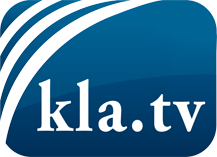 was die Medien nicht verschweigen sollten ...wenig Gehörtes vom Volk, für das Volk ...tägliche News ab 19:45 Uhr auf www.kla.tvDranbleiben lohnt sich!Kostenloses Abonnement mit wöchentlichen News per E-Mail erhalten Sie unter: www.kla.tv/aboSicherheitshinweis:Gegenstimmen werden leider immer weiter zensiert und unterdrückt. Solange wir nicht gemäß den Interessen und Ideologien der Systempresse berichten, müssen wir jederzeit damit rechnen, dass Vorwände gesucht werden, um Kla.TV zu sperren oder zu schaden.Vernetzen Sie sich darum heute noch internetunabhängig!
Klicken Sie hier: www.kla.tv/vernetzungLizenz:    Creative Commons-Lizenz mit Namensnennung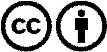 Verbreitung und Wiederaufbereitung ist mit Namensnennung erwünscht! Das Material darf jedoch nicht aus dem Kontext gerissen präsentiert werden. Mit öffentlichen Geldern (GEZ, Serafe, GIS, ...) finanzierte Institutionen ist die Verwendung ohne Rückfrage untersagt. Verstöße können strafrechtlich verfolgt werden.